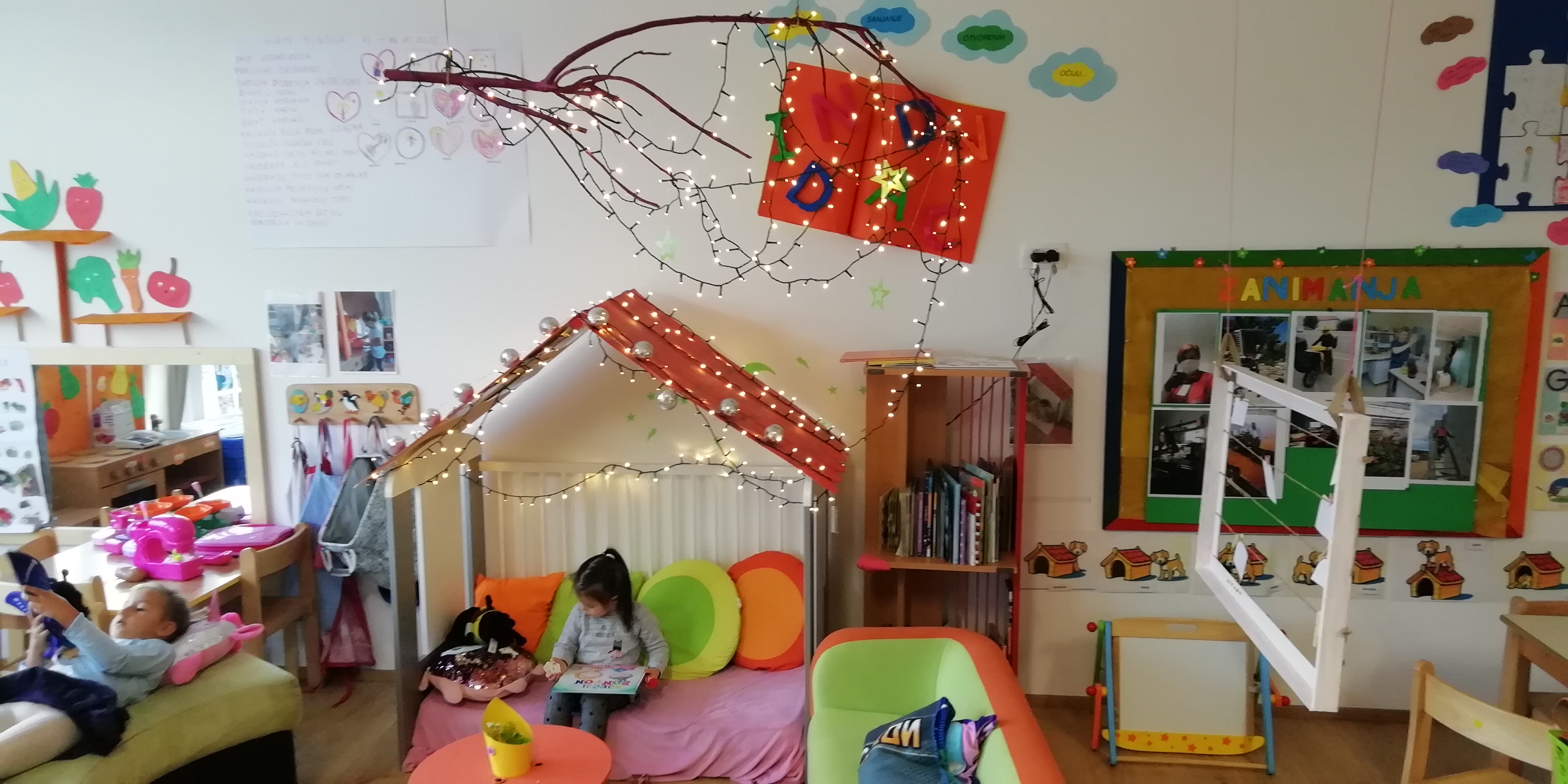 KURIKULUM DJEČJEG VRTIĆA MORSKA VILA ZA PEDAGOŠKU GODINU 2021./2022.OSNOVNI PODACI O DJEČJEM VRTIĆU:Županija: ZadarskaPredškolska ustanova: Dječji vrtić Morska vila, Nin	Adresa: Ulica dr. Franje Tuđmana 5Broj telefona: 023/264 196E-mail: morskavila@optinet.hrrujan, 2021.SADRŽAJ:O KURIKULUMUNAŠA VIZIJA KURIKULIMAPROGRAM RADA DJEČJEG VRTIĆA “MORSKA VILA” NIN BITNI ODGOJNO-OBRAZOVNI ZADACI NA RAZINI DJEČJEG VRTIĆA “MORSKA VILA” NINRAD NA UNAPRJEĐENJU I OBLIKOVANJU PROSTORNOG, MATERIJALNOG , SOCIJALNOG I VREMENSKOG OKRUŽENJA VRTIĆAINKLUZIJA DJECE S TEŠKOĆAMASURADNJA S RODITELJIMA I JAČANJE RODITELJSKIH KOMPETENCIJASTRUČNO USAVRŠAVANJE I JAČANJE STRUČNIH KOMPETENCIJADOKUMENTIRANJE I VREDOVANJE ODGOJNO-OBRAZOVNOG PROCESAOBLICI DOKUMENTIRANJA, PLANIRANJE I DOKUMETIRANJE RADANAČIN VREDNOVANJAVIZIJA BUDUĆEG RAZVOJA VRTIĆAO KURIKULUMUNACIONALNI KURIKULUMNacionalni kurikulum za rani i predškolski odgoji i obrazovanje je službeni dokument propisan u republici Hrvatskoj koji sadrži temeljne vrijednosti odgoja i obrazovanja djece u vrtiću. Nacionalni kurikulum sadrži: polazišta, načela, vrijednosti i ciljeve koji predstavljaju okosnicu oblikovanja odgojno-obrazovnoga procesa i kurikuluma svakog vrtića.PolazištaPolazišta Nacionalnoga kurikuluma su postojeći dokumenti, primjeri dobre odgojno-obrazovne prakse te znanstvene studije o postignućima hrvatske i svjetske teorije i prakse.NačelaNačela na kojima počiva nacionalni kurikulum za rani i predškolski  odgoj i obrazovanje su: Fleksibilnost odgojno-obrazovnog procesa vrtića (vrijeme, prostor, organizacija)Partnerstvo vrtića s roditeljima i širom zajednicom Osiguravanje kontinuiteta u odgoju i obrazovanju Otvorenost za kontinuirano učenje i spremnost na unapređivanje prakse VrijednostiTemeljne vrijednosti Nacionalnoga kurikuluma za rani i predškolski odgoj i obrazovanje proizlaze iz opredijeljenosti hrvatske obrazovne politike za cjeloviti osobni razvoj djeteta, za čuvanje i razvijanje nacionalne, duhovne, materijalne i prirodne baštine Republike Hrvatske, za europski suživot te za stvaranje društva znanja i vrijednosti koje će omogućiti napredak i održivi razvoj. Kroz odgojno obrazovni  proces kod djece se razvijaju vrijednosti koje unaprjeđuju intelektualni, društveni, moralni i duhovni razvoj djece. Te vrijednosti su: znanje, identitet, humanizam i tolerancija, odgovornost, autonomija, kreativnost.CiljeviNacionalni kurikulum za rani i predškolski odgoj i obrazovanje usmjeren je prema osiguranju dobrobiti za dijete stoga je i planiranje odgojno-obrazovnoga procesa usmjereno na načine kako se ona može ostvariti. Nacionalni kurikulum uključuje: osobnu i emocionalnu, obrazovnu i socijalnu dobrobit djeteta. Svaka od ovih dobrobiti uključuje niz razvojnih zadaća koje se ostvaruju u procesu odgoja. Jedan od važnih ciljeva je cjelovit razvoj, odgoj i učenje djece te razvoj njihovih kompetencija.Nacionalnim kurikulumom za rani i predškolski odgoj i obrazovanje potiče se i osnažuje razvoj osam temeljnih kompetencija za cjeloživotno učenje, koje je obrazovna politika RH prihvatila iz Europske unije: 1. Komunikacija na materinskome jeziku 2. Komunikacija na stranim jezicima 3. Matematička kompetencija i osnovne kompetencije u prirodoslovlju 4. Digitalna kompetencija 5. Učiti kako učiti 6. Socijalna i građanska kompetencija 7. Inicijativnost i poduzetnost 8. Kulturna svijest i izražavanje. KURIKULUM VRTIĆAKurikulum vrtića podrazumijeva ukupnost odgojno-obrazovnih interakcija u sklopu fizičkog i socijalnog okruženja vrtića, koja uključuje djecu i odrasle. Kurikulum vrtića u svakoj ustanovi oblikuje se s obzirom na specifičan kontekst tj. njezinu kulturu te kulturu i tradiciju okruženja u kojem se ustanova nalazi. Oblikovanje kurikuluma u vrtiću treba biti usklađeno s vrijednostima sadržanima u Nacionalnom kurikulumu. Ostvarivanje kvalitetnog kurikuluma vrtića podrazumijeva stvaranje odgovarajućih organizacijskih uvjeta koji se temelje na suvremenom shvaćanju djeteta, tj.shvaćanju djeteta kao cjelovitog bića, kao istraživača i aktivnog stvaratelja znanja, kao socijalnog subjekta sa specifičnim potrebama, pravima i kulturom, kao aktivnoga građanina zajednice te kao kreativnog bića sa specifičnim stvaralačkim i izražajnim potencijalima.Značajke kurikuluma vrtićaKurikulum ranog odgoja obilježavaju:integrirana tj. holistička značajkarazvojna, otvorena i dinamična prirodahumanistička i razvojno-primjerena orijentacijakonstruktivističko i sukonstruktivističko učenjeinkluzivna značajkaHolistička odnosno integrirana značajka podrazumijeva cjelovit odgoj i obrazovanje koji je usklađen s integriranom prirodom odgoja i učenja djeteta. Aktivnosti koje dijete slobodno bira trebale bi integrirati različita područja znanja.Razvojna, otvorena i dinamična priroda podrazumijeva odstupanje od ranije utvrđenog plana aktivnosti u korist podržavanja trenutnih interesa i mogućnosti djece. U oblikovanju kurikuluma planira se ono što djeca mogu učiti (oblikuju se uvjeti za učenje), a ne ono što bi trebala činiti (nije važan precizan tijek aktivnosti).Humanistički pristup karakterizira poštovanje  individualnih interesa i razvojnih potreba i prava svakog djeteta. Polazna točka je dijete i njegov potencijal. Kako bi se to postiglo potreban je neautoritaran i demokratičan ustroj vrtića odnosno oblikovanje socijalnog okruženja u kojem se dijete razumije i poštuje.Konstruktivističko učenje temelje se na spoznaji da dijete samo dolazi do znanja na aktivan način. Odgajatelj potiče dijete na promišljanje i kreiranje novog znanja koje se povezuje sa starijim znanjem.Sukonstruktivističko učenje događa se u socijalnoj interakciji s drugom djecom ili odraslima.Inkluzivna značajka  očituje se u poštovanju i prihvaćanju različitosti djece: različita životna dob, posebne potrebe i prava, različite nacionalnosti i vjeroispovijesti  i sl.Predškolski kurikulum u širem smislu službeni je odgojno-obrazovni koncept, zajednički na razini države, propisan aktima koji sadržavaju temeljne ideje i načela odgoja i obrazovanja, življenje i učenja djeteta predškolskoj ustanovi. Predškolskim kurikulumom u užem smislu smatramo odgojno – obrazovni koncept koje se zajednički razvija, tj. sukonstruira u određenoj odgojno-obrazovnoj ustanovi. Podrazumijeva ukupnost odgojno-obrazovnih interakcija unutar fizičkog i socijalnog okružja ustanove (uključuje djecu i odrasle, sve posebnosti ustanove, kulturu ustanove.) Nije konstantan. Njegova razvojna putanja promjenjiva je, teži tome da bude uzlazna.Kurikulum bi trebao predstavljati jedan tijek zajedničkog življenja jedne grupe djece, odgajatelja i roditelja koji zajedno uče, pronalazeći i isprobavajući  razne načine boljeg razumijevanja svih životnih situacija, te sebe u njima.Svakodnevno preispitivanje nas praktičara o načinima na koje dijete razmišlja, istražuje i uči, pomaže nam stvarni život približiti djetetu, učiti čineći kroz igru i shvatiti svijet oko sebe, čiji su djeca najvredniji.2. NAŠA VIZIJA KURIKULUMAKURIKULUM DJEČJEG VRTIĆA “MORSKA VILA “NIN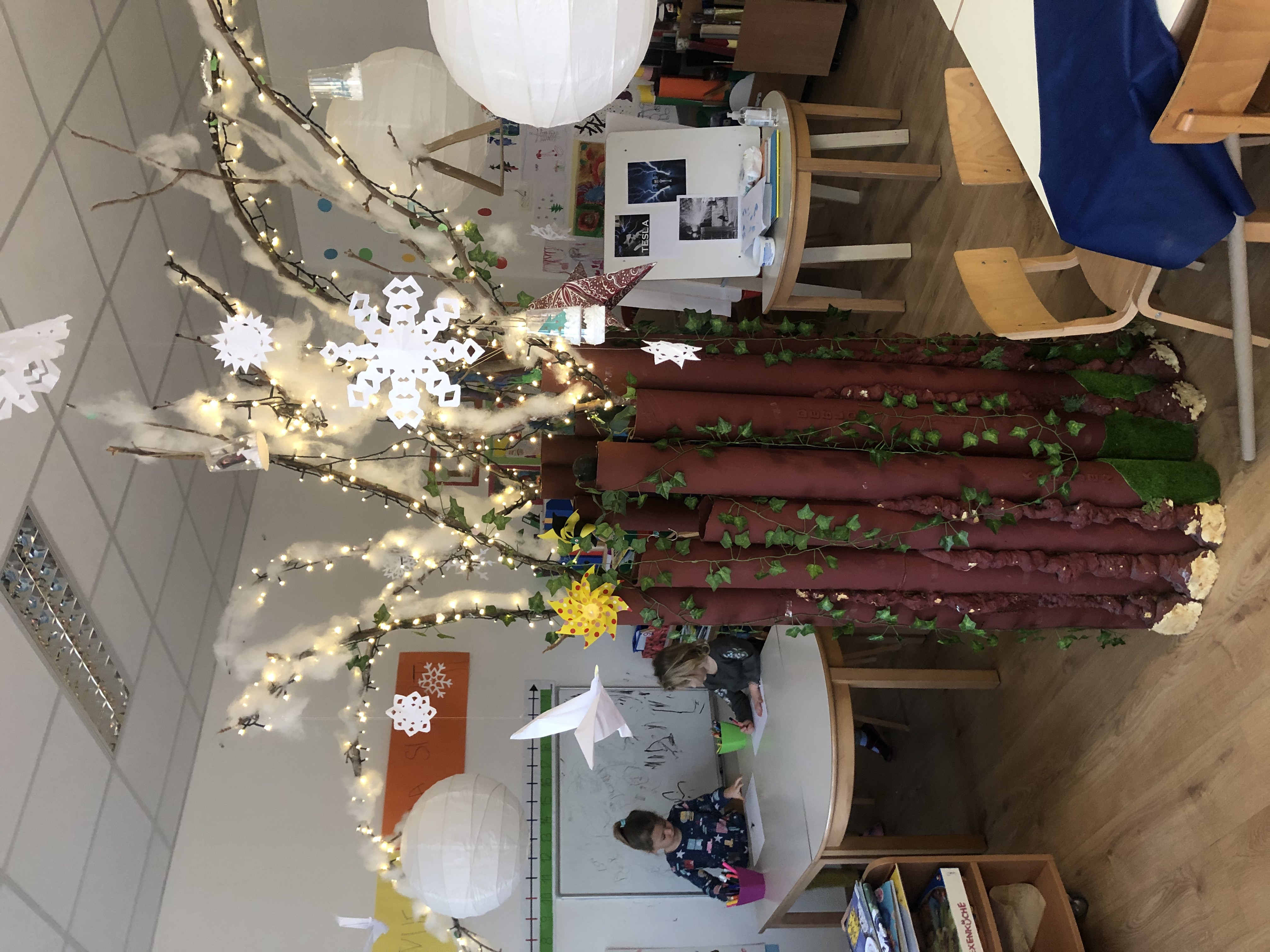 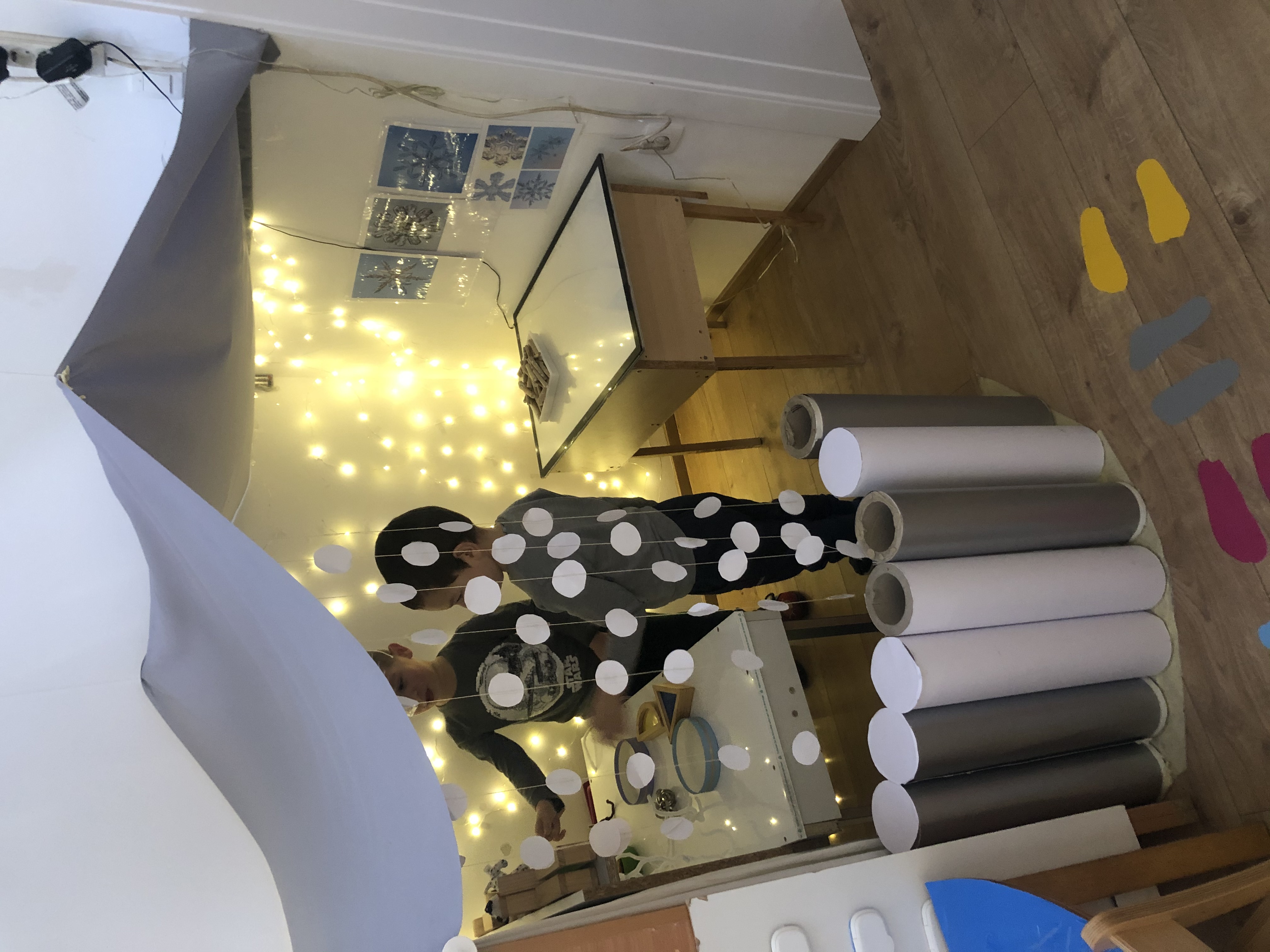 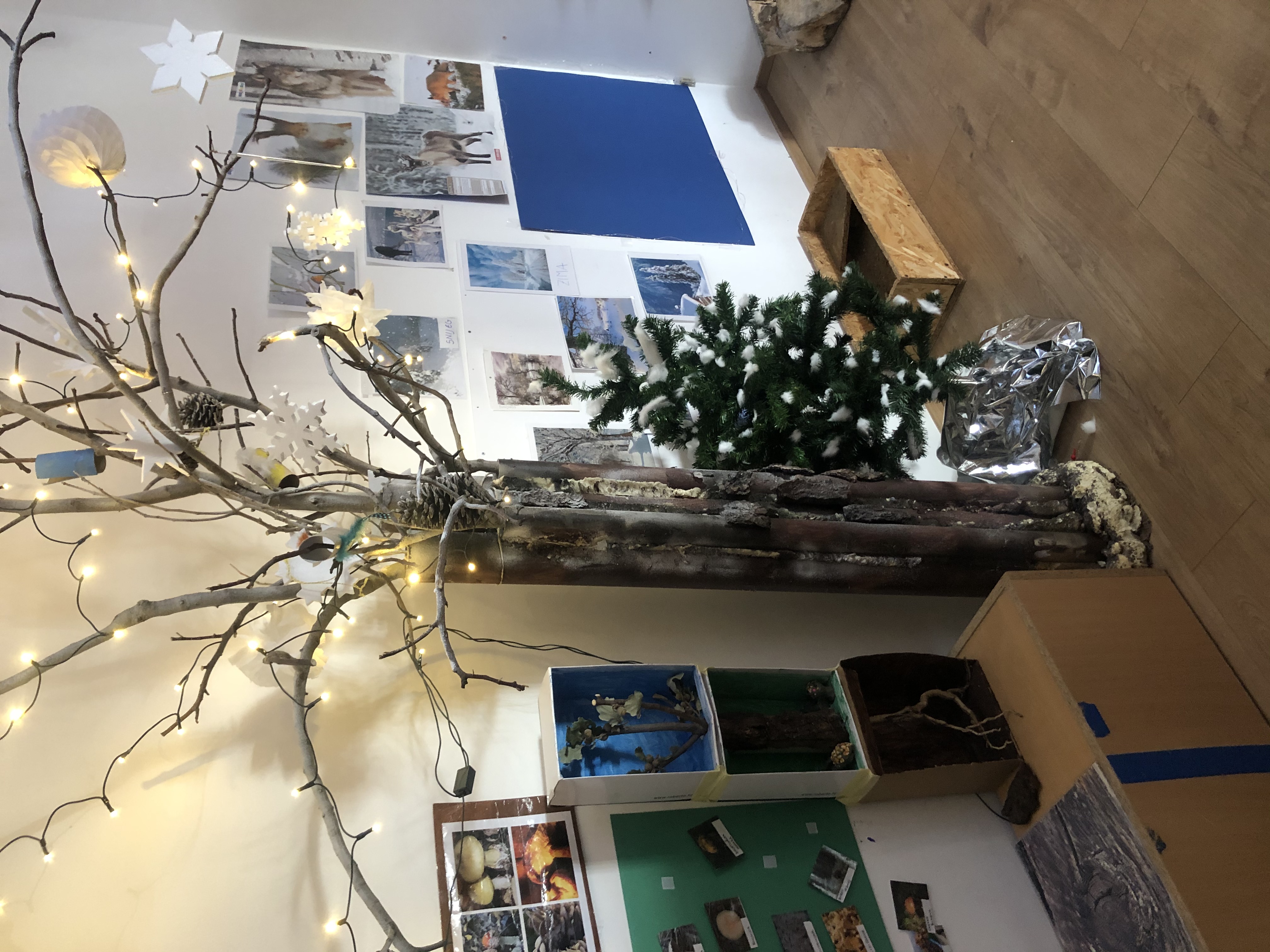 Dječji vrtić „Morska vila“ je ustanova za rani odgoj i obrazovanje koja djeluje na području Grada Nina. S radom smo započeli još u rujnu 1995. godine. Programom obuhvaćamo djecu od jedne godine života do polaska u školu. Skupine su mješovite, jaslične od jedne do tri godine te vrtićke od tri do polaska u školu.Kroz provedbu programa utemeljenog na humanističko-razvojnom pristupu usmjereni smo razvoju dječjih potencijala, poštivanju dječjih prava i uvažavanju individualnih potreba djece. Svojim djelovanjem nastojimo pružati podršku obitelji, pridonositi razvoju roditeljskih kompetencija i doprinositi razvoju društvene zajednice.Pokušavamo stvoriti ugodno ozračje s međusobnim povjerenjem gdje se uvažava pravo na različitost svakog djeteta. Vrtić vidimo kao mjesto rasta i razvoja svakog pojedinca u sigurnom i poticajnom okruženju. Središte i polazište našeg rada jesu potrebe i interesi djece, roditelja i lokalne zajednice.            Kurikulum dječjeg vrtića „Morska vila“ sadrži: polazišta, načela, vrijednosti i ciljeve koji predstavljaju okosnicu oblikovanja odgojno-obrazovnoga procesa i kurikuluma svakog vrtića.Kurikulum vrtića dječjeg vrtića „Morska vila“ izrađen je na temelju slijedećih dokumenata:Nacionalni kurikulum za rani i predškolski odgoj i obrazovanjeNacionalni program za ljudska pravaPriručnik za samovrednovanje  ustanova ranoga i predškolskog odgoja i obrazovanja /2012Integrirani kurikulum, Edita SlunjskiNačela na kojima počiva kurikulum dječjeg vrtića “Morska vila” su: Fleksibilnost odgojno-obrazovnog procesa vrtića (vrijeme, prostor, organizacija)- trudimo se osigurati uvjete za ostvarivanje visoke razine fleksibilnosti odgojno-obrazovnoga procesa koja omogućuje prilagodljivost konkretnim mogućnostima, potrebama i interesima djece i odraslih u ustanovi, kao i uvjetima i kulturi sredine u kojoj ustanova djeluje. Fleksibilno strukturiran odgojno-obrazovni proces omogućuje izražavanje prijedloga, inicijativa i sugestija djece i odraslih, a pretpostavka je tvorbe otvorenoga, razvojnoga, humanistički i sukonstruktivistički orijentiranoga kurikuluma ranog i predškolskog odgoja i obrazovanja. Partnerstvo vrtića s roditeljima i širom zajednicom- nastojimo roditelje i lokalnu zajednicu uključivati u odgojno-obrazovne procese koji se odvijaju u vrtiću, roditelje doživljavamo kao ravnopravne partnere i suradnike u odgoju i obrazovanju djece i nastojimo im biti podrška i potpora u određenim segmentima te izazovima roditeljstva i odgoja. Roditelji kao most između vrtića i lokalne zajednice sudjeluju u zbližavanju i senzibiliziranju društvene sredine i lokalne zajednice za problematiku odgojno-obrazovnih procesa i potreba vrtića te pomažu u uviđanju važnosti uključenosti djece u rani institucionalni oblik odgoja i obrazovanja s obzirom na intenzivitet ranog razvoja djece.Osiguravanje kontinuiteta u odgoju i obrazovanju- nastojimo pratiti i surađivati s drugim odgojno-obrazovnim ustanovama. Svake godine organiziramo posjet Osnovnoj školi, a u budućnosti planiramo intenzivirati suradnju kako bismo djeci olakšali prijelaz iz jedne razine odgoja i obrazovanja na drugu.Otvorenost za kontinuirano učenje i spremnost na unaprjeđivanje prakse- nastojimo kontinuirano istraživati i unaprjeđivati vlastitu praksu i odgojno-obrazovne procese te se trudimo povezivati sve sudionike procesa koji uče, istražuju i mijenjaju odgojno-obrazovnu praksu da zajedno dijele iskustva, kontinuirano i sustavno traže načine za poboljšanje života i rada u zajednici koja uči (sustručnjaci i roditelji). Trudimo se biti reflesivni praktičari i podrška jedni drugima u pronalaženju novih spoznaja i metoda rada.VrijednostiU svakodnevnom radu pokušavamo njegovati i promicati vrijednosti koje unaprjeđuju intelektualni, društveni, moralni i duhovni razvoj djece, a to su: znanje i poticanje djece na razvijanje istraživačkog duha, humanizam i tolerancija odnosno poticanje djece na uvažavanje i poštivanje različitosti, kao nečeg što obogaćuje duh i čini naš život zanimljivijim i ispunjenijim, ljubav, prijateljstvo i odgovornost najprije prema nama samima, a potom i prema drugima oko nas, našim prijateljima, roditeljima, odgojiteljima i drugim osobama kojima smo okruženi, autonomija i kreativnost u radu, izražavanju, pronalaženju rješenja u svakodnevnim planiranim i neplaniranim situacijama i događajima. Ciljevi  kojima težimo u radu su:-osiguranje dobrobiti za dijete- podrazumijeva usmjerenost planiranja odgojno-obrazovnog procesa na dijete i njegovu dobrobit. Razumijevanje dobrobiti i njezinih dimenzija proizlazi iz znanja i očekivanja odgojitelja te njegovih shvaćanja djeteta, djetinjstva, socijalizacije, odgoja i obrazovanja, što znači da je psihološki, pedagoški i didaktički utemeljeno. Planiranje odgojno-obrazovnoga procesa usmjereno je na promišljanje dobrobiti i načine na koji se ona može ostvariti, a ne na parcijalne ciljeve, tj. područja i sadržaje učenja, nezavisno od individualnih značajki svakog djeteta.-cjelovit razvoj, odgoj i učenje djeteta- različiti segmenti odgojno-obrazovnoga procesa (zaštita, njega, odgoj, obrazovanje) trebaju biti integrirani u cjelinu, tj. utkani u sve segmente zajedničkog življenja djeteta s drugom djecom i odraslima u vrtiću, a ne vremenski i sadržajno parcelizirani. - razvoj  kompetencija sukladno Nacionalnom kurikulumuPROGRAM RADA VRTIĆAREDOVITI PROGRAMDječji vrtić ''Morska vila“ javna je ustanova koja provodi djelatnost predškolskog odgoja i obrazovnja te skrb o djeci od navršene treće godine života do polaska u osnovnu školu.U vrtiću se provodi redoviti program njege, odgoja, obrazovanja, zdravstvene zaštite, prehrane i socijalne skrbi djece rane i predškolske dobi koji su prilagođeni razvojnim potrebama djece te njihovim mogućnostima i sposobnostimaU skladu sa nacionalnim programima uz redovite programe i posebne programe odgojno-obrazovnog rada u Dječjem vrtiću se provode i sigurnosno zaštitni i preventivni, prema donesenim protokolima postupanja u mogućim rizičnim situacijama.Preventivni program  uključuje:ekologiju i održivi razvoj učenje životnih vještinadiskretni personalni zaštitni postupcimjere sekundarne prevencijeCiljevi  redovitog programaKroz navedeni program, nizom različitih aktivnosti određenih planovima i programima Vrtića i odgojitelja nastojat će se osigurati potrebni uvjeti za:očuvanje zdravlja djeteta, ječanje dječjeg organizma, cjelovitog razvoja dječje ličnostirazvoj higijenskih i kulturnih navikazadovoljavanje specifičnih komunikacijskih, razvojnih i obrazovnih potreba djetetaosmišljavanje aktivnosti u kojima će dijete moći iskazivati svoje potencijale,poticanje stjecanja znanja i vještina kod svakog djeteta polazeći od potreba i prava djetetaformiranje osnovnih moralnih načela, empatije, ljubavi prema roditeljima, bližnjima, uzajamnoj suradnji i pomoći, rješavanju problema mirnim putem, izražavanje emocija na prikladan način,  razvijati poželjno ponašanje prema sebi i drugima te usvajati vještine potrebne za funkcioniranje u socijalnom okruženjurješavanje problemskih situacija na  konstruktivan način  usmjerenošću na  problem, a ne na osobustvaranje kreativnog ozračja (raznovrsni materijali za istraživanje i stvaranje) zainteresiran, nedirektivni stav odgojitelja,uvažavati osobni način učenja svakog djeteta (različitosti, interesi, dispozicije, sposobnosti)kvalitetna suradnja s roditeljima na svim razinama uz podržavanje, aktivno slušanje, prihvaćanje različitostisvakodnevno promatrati djecu otkrivati kako se prilagođava, surađuje, bira prijatelje i dr.Na nivou Vrtića zajednički dogovaramo prijedlog aktivnosti kroz godinu koje odgojitelji nadopunjuju individualnom kreativnošću, interesima djece i temama koje se nametnu kao aktualne kroz godinu, a koje odgojitelji razrađuju kroz tromjesečne, tjedne i dnevne planove.NAMJENA PROGRAMACjeloviti razvojni programi ranog i predškolskog odgoja i obrazovanja provode se za djecu od jedne godine do polaska u osnovnu školu. U vrtiću se provodi redoviti desetosatni program kojim su obuhvaćene dvije jaslične skupine s djecom od jedne do treće godine, te tri mješovite vrtićke s djecom od treće godine do polaska u školu.Vrtić počinje s radom u 630 sati do 1630 NOSITELJI PROGRAMANAČIN OSTVARIVANJA PROGRAMAPrimarni program Vrtića provodi se u vremenu od 630 sati do 1630.Ekonomska cijenanšestosatnog programa iznosi 1900 kn , a cijena za roditelje iznosi 600,00 kn. Nižu cijenu plaćanja roditelji mogu ostvariti donošenjem dokumentacije prema pravilniku za utvrđivanje cijene vrtića.Program predškole integriran je u redoviti program.VREMENIK AKTIVNOSTI PROGRAMAProvođenje aktivnosti u vrtiću vremenski je vezano uz posluživanje obroka  te se one odvijaju otprilike slijedećim redoslijedom, no prema potrebama i intersima djece mogu  se  prilagođavati i mijenjati:Od 6:30 do 8:00    - aktivnosti okupljanja, vrijeme za individualne aktivnosti  prema vlastitom odabiru djece po centrimaOd 8:00 do  9:00   - vrijeme doručka i pospremanje nakon doručkaOd 9:15 do 11,00 - vrijeme za planirane aktivnosti, vrijeme za tjelesne aktivnosti (boravak na otvorenom ili pokretna pokretne aktivnosti u vrtiću)Od 11:15 do 12:30 -  vrijeme ručkaOd 12:30 do 15:00 - dnevni odmor za djecu koja imaju potrebu za njim,  mirne aktivnosti (čitanje, društvene igre, edukativni filmovi), igre po centrima aktivnostiBITNI ODGOJNO-OBRAZOVNI ZADACI NA RAZINI DJEČJEG VRTIĆA “MORSKA VILA” NINRAD NA UNAPRJEĐENJU I OBLIKOVANJU MATERIJALNOG, PROSTORNOG, SOCIJLNOG I VREMENSKOG OKRUŽENJA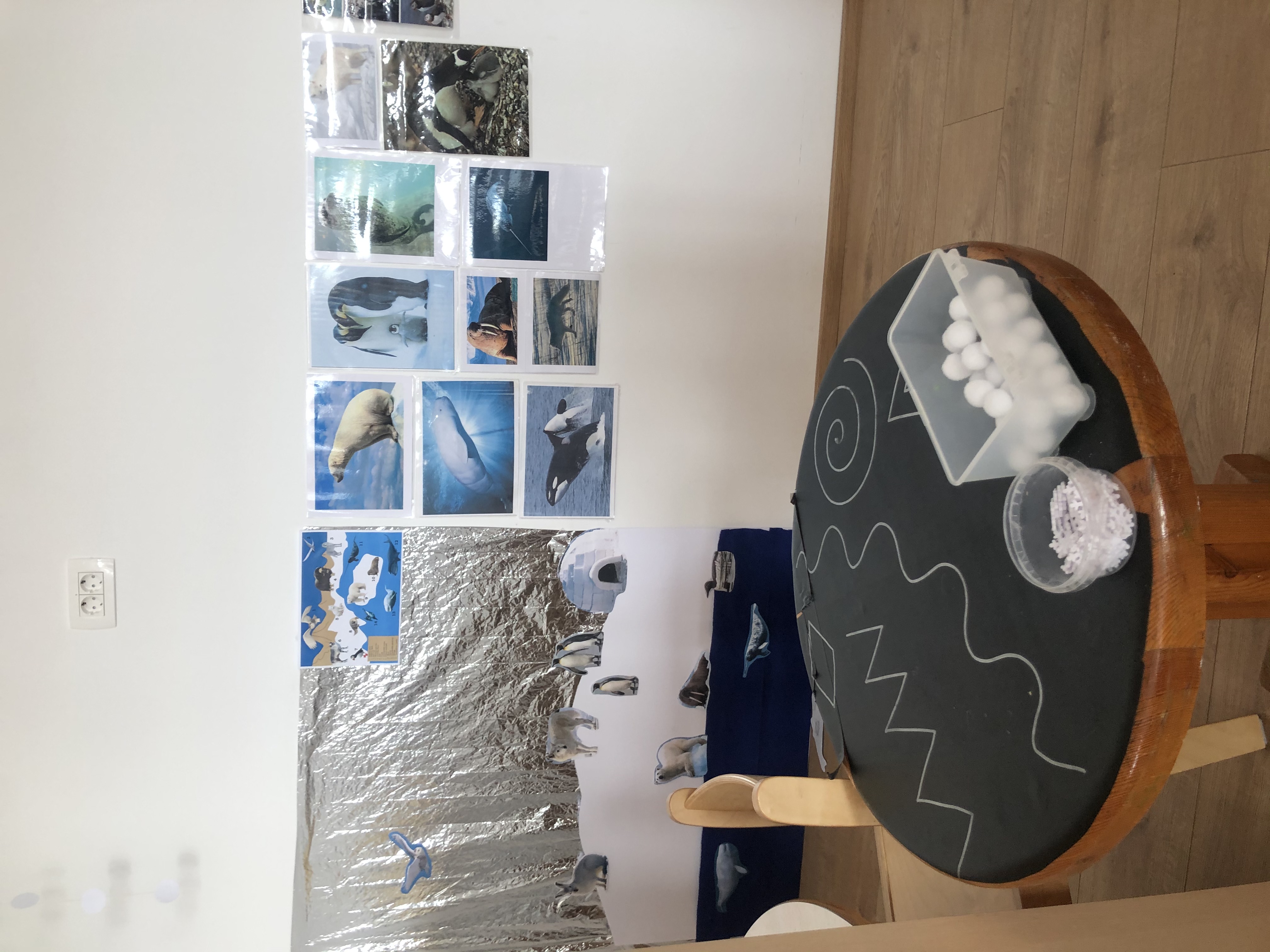 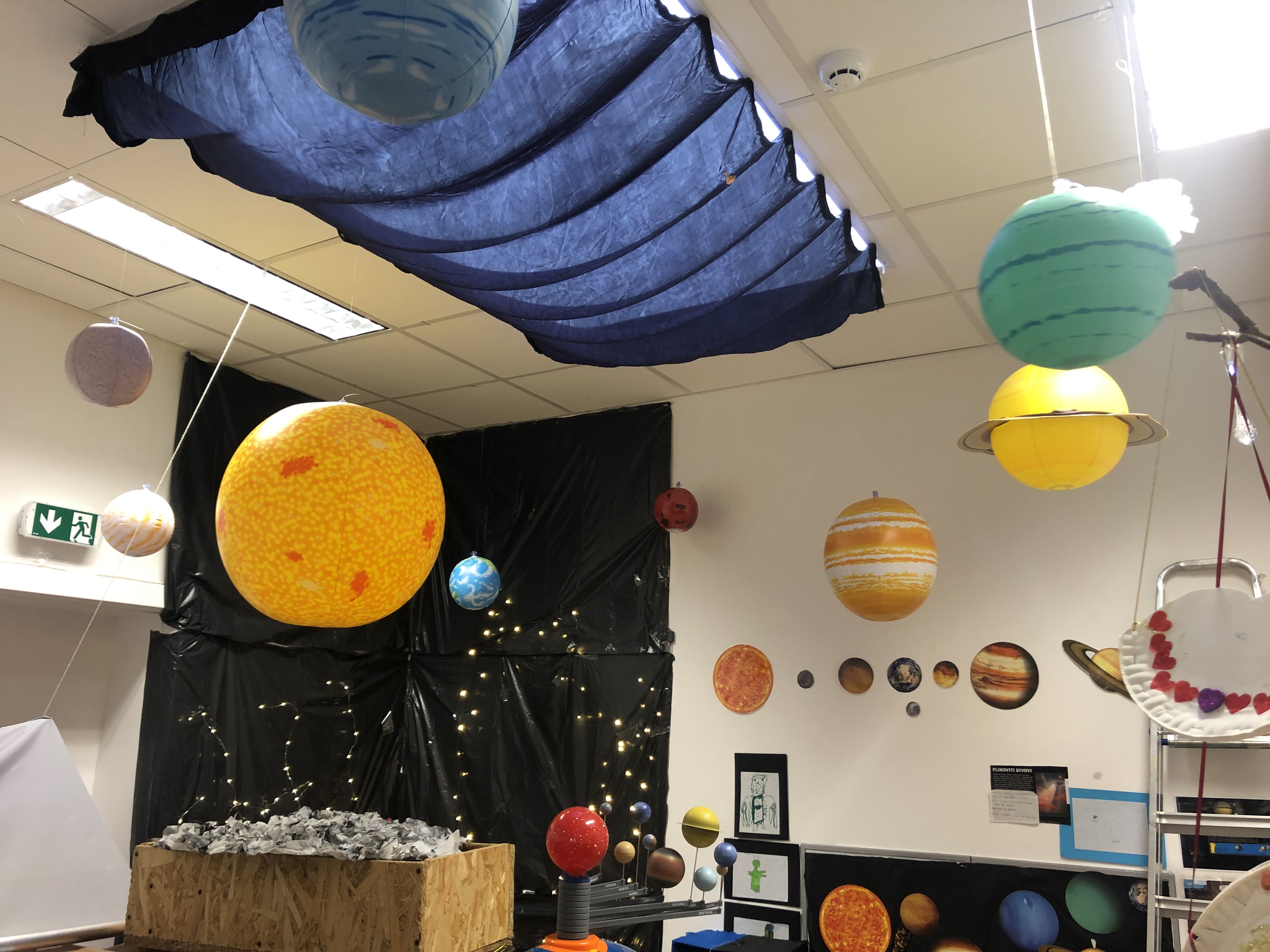 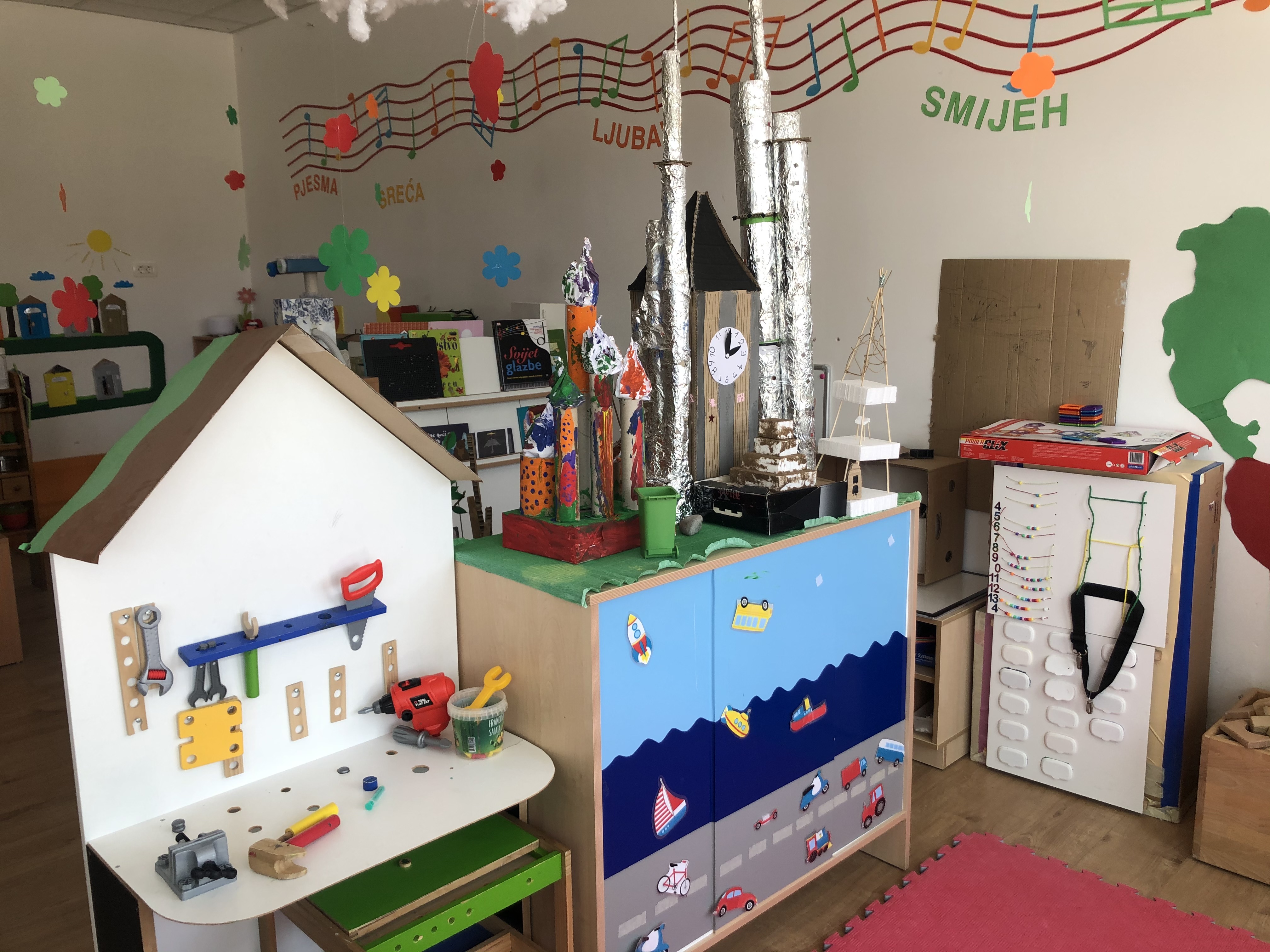 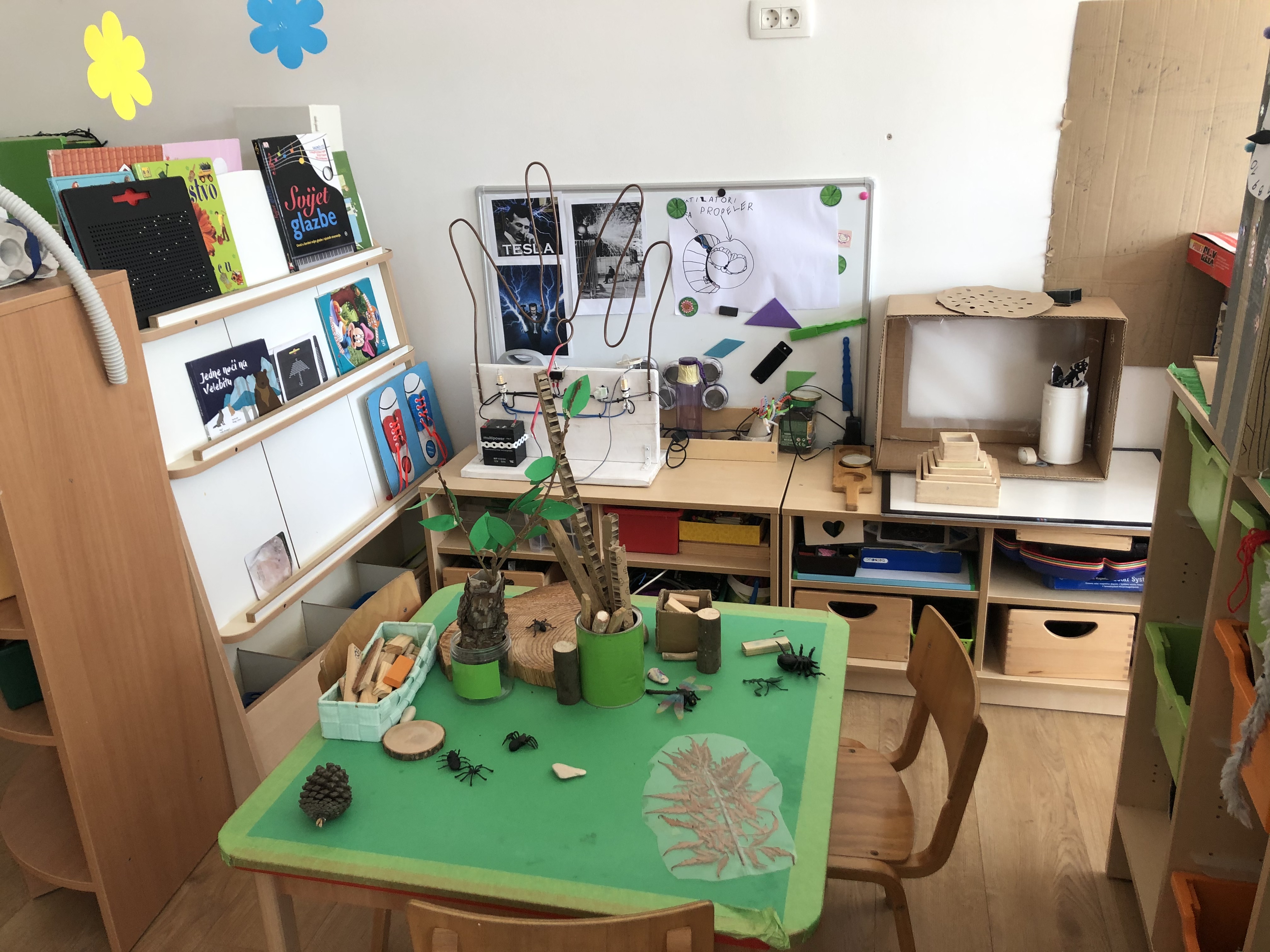 CILJ: Važno obilježje našeg vrtića je poticanje djece i odraslih da budu sukonstruktori vlastitog razvoja, odgoja i učenja u okruženju koje ih ohrabruje na istraživanje i izražavanje svojih mišljenja, otkrivanje novih ideja i razumijevanja sebe i svijeta oko sebe. U radu se vodimo premisom da dijete u vrtiću znanje stječe aktivno, oslanjajući se na svoj vlastiti istraživački potencijal. Kako bismo mu to i omogućili, svakodnevno nudimo djeci raznovrse poticaje i planiramo aktivnosti u kojima mu omogućujemo i potičemo ga na razmišljanje, inicijativnost, istraživanje, različite oblike i načine izražavanja i stvaranja. Nastojimo se u svakom trenutku i svakoj aktivnosti prilagoditi djetetu i njegovim potrebama i mogućnostima, omogućujući mu vremensku i materijalnu fleksibilnost u izražavanju i stvaranju, te mu biti podrška i oslonac u trenucima kada mu to zatreba.BITNE ZADAĆE:  promišljeno i smisleno oblikovanje prostora s ciljem obogaćivanja života djeteta u vrtiću  obogaćivanje centara kvantitetom i kvalitetom materijala planiranim, prikupljanim i izrađenim u suradnji s djecom   fleksibilna organizacija odgojno – obrazovnog procesa koje je u skladu s dječjim potrebama i interesima   stvaranje suradničkog ozračja u odgojno obrazovnoj ustanovi i uspostavljanje partnerskih odnosa između svih sudionika procesa   poticanje projektne metode rada s djecom INKLUZIJA DJECE S TEŠKOĆAMA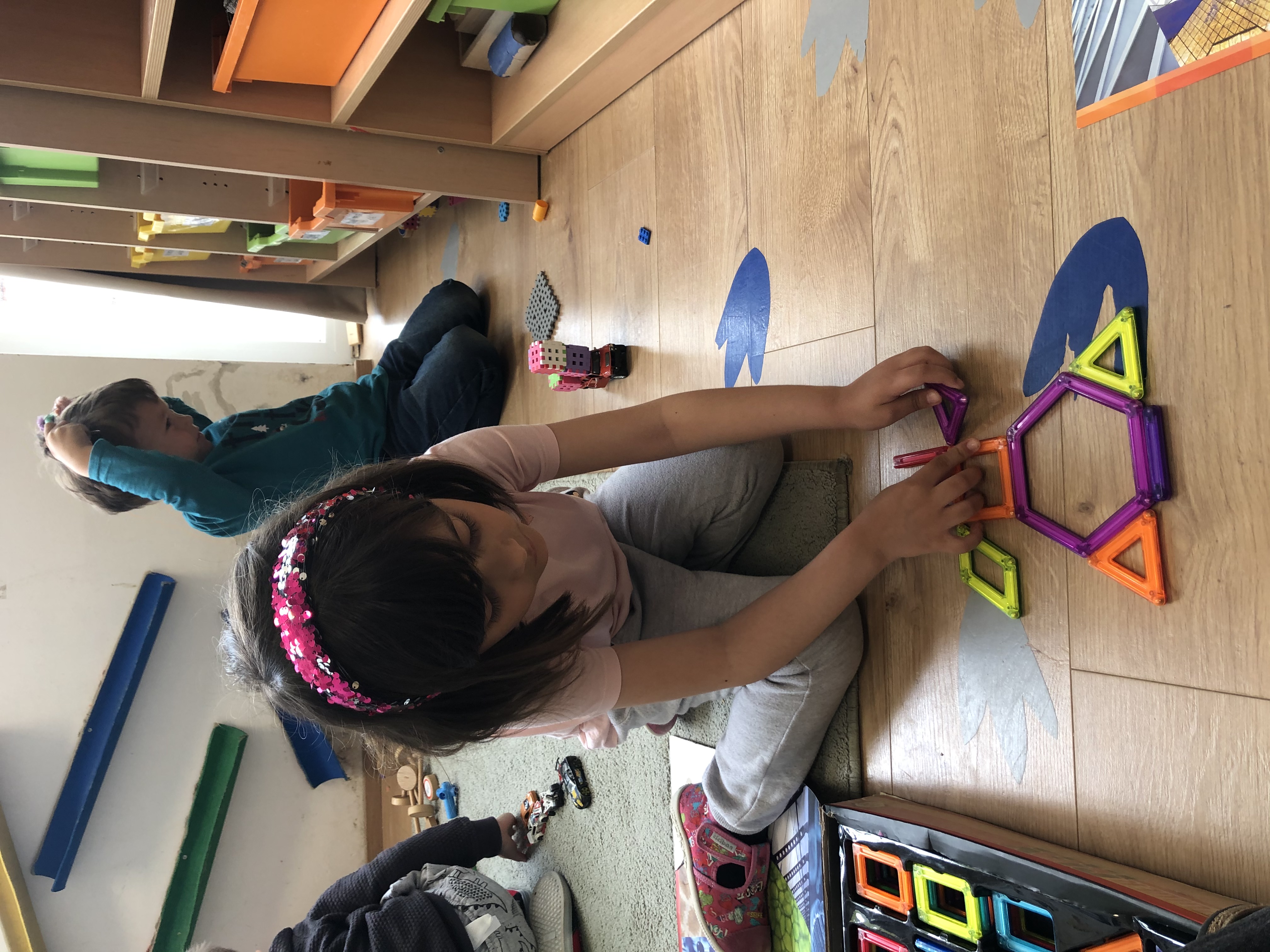 Broj djece s teškoćama u stalnom je porastu. Neka su odstupanja od neurotipičnog razvoja vrlo blaga i gotovo zanemariva, ali neka odstupanja, poput općeg razvojnog kašnjenja ili kašnjenja u komunikacijskom razvoju, bitno utječu na djetetovu sposobnost svakodnevnog funkcioniranja u kolektivu i zahtijevaju određene prilagodbe odgojno-obrazovnog procesa djetetovim mogućnostima i potrebama. Te prilagodbe uvijek zahtijevaju pojačani angažman i kvalitetnu timsku suradnju svih sudionika odgojno-obrazovnog procesa, a između ostalog podrazumijevaju prilagođavanje duljine djetetova boravka u vrtiću, prostornog i materijalnog konteksta, definiranje individualnih ciljeva odgojno-obrazovnog rada te pojačan individualni stručni rad sa djetetom. CILJ: Osigurati organizacijske, materijalne i interaktivne uvjete koji omogućavaju zadovoljavanje primarnih djetetovih potreba, življenja razvojnih prava, prava uključivanja, prava na različitost i zaštitnih prava svakom djetetu s faktorima rizika i teškoćama u razvoju.  Potrebno je osigurati povoljne prilike i kvalitetne programe odgojno obrazovnog rada prilagođene potrebama ove djece, takve da podržavaju  razvoj djeteta u skladu s njegovim potencijalima i razoju sposobnosti, vještina i jakih strana. Osigurati posebne (cjelovite, funkcionalne i timski i interdisciplinarno postavljene) programe praćenja, intervencija i tretmana djece s višestrukim posebnim potrebama. Osnažiti stručne kompetencije pomagača za rad s djecom s posebnim potrebama.BITNE ZADAĆEIntenzivno praćenje i definiranje potreba djeceTimska izrada  individualiziranih odgojno-obrazovnih programaOsigurati razvojno poticajne uvjete – organizacijske, materijalne, interaktivneEducirati i senzibilizirati odgojitelje o specifičnostima djece s teškoćama u razvojuOsnaživanje i uvođenje u neposredan odgojno – obrazovni processPlaniranje, praćenje/dokumentiranje i vrednovanje inkluzije4.3. SURADNJA S RODITELJIMA I JAČANJE RODITELJSKIH KOMPETENCIJACILJ: Natojimo poticati razvoj partnerske suradnje u duhu jačanja roditeljskih kompetencija i razvoja svijesti o potrebama, interesima, pravima i odgovornostima djeteta i svih odraslih koji su u interakciji s njim te suodgovornosti u odgajanju, rastu i razvoju djeteta. Redovito putem individualnih sastanaka, radionica, sastanaka, oglasne ploče te web stranice vrtića nastojimo roditelje upoznati s našim radom, aktivno ih uključiti u život i rad vrtića. Kroz godinu redovito organiziramo edukativna predavanja, komunikacijske i tematske roditeljske sastanke te radionice, u svim odgojnim skupinama, s ciljem osvješćivanja usvajanja znanja i vještina te izgrađivanje stavova koji pridonose jačanju kompetencija roditelja. Kontinuirano vrednujemo realiziranu suradnju i promišljamo i osmišljavamo nove oblike suradničkih odnosa.Kurikulum suvremenog predškolskog odgoja i obrazovanja podrazumijeva aktivno sudjelovanje roditelja u životu i radu vrtića. U dječjem vrtiću roditelj ima pravo:  boraviti s djetetom u vrtiću u periodu prilagodbe i uključivati se u ostale segmente odgojno-obrazovnog rada, u dogovoru s odgojiteljima i stručnim timom biti informiran o organizaciji, radu i programima vrtića znati kako njegovo dijete zadovoljava svoja prava, potrebe i interese u vrtiću  dobiti podršku i osnaživanje za biti odgovoran i zadovoljan roditelj putem individualni i grupnih razgovora i sastanaka s odgojiteljima i stručnim timom  pratiti razvoj i napredovanje djeteta u suradnji s odgojiteljima i stručnim timom tražiti stručnu pomoć koju može dobiti u ustanovi (odgojitelj, ravnatelj, pedagog)  sudjelovati u procjeni kvalitete rada vrtića kroz različite ankete i upitnikeBITNE ZADAĆE:  jačanje stručnih kompetencija odgojitelja za svakodnevnu interakciju s roditeljima i izgrađivanje suradničkih odnosa  naglašavanje važnosti kvalitetne komunikacije na relaciji vrtić – obitelj jačanje roditelja za odgovorno roditeljstvo – granice i dosljednost u odgojnim postupcima 4.4. STRUČNO USAVRŠAVANJE I JAČANJE STRUČNIH KOMPETENCIJA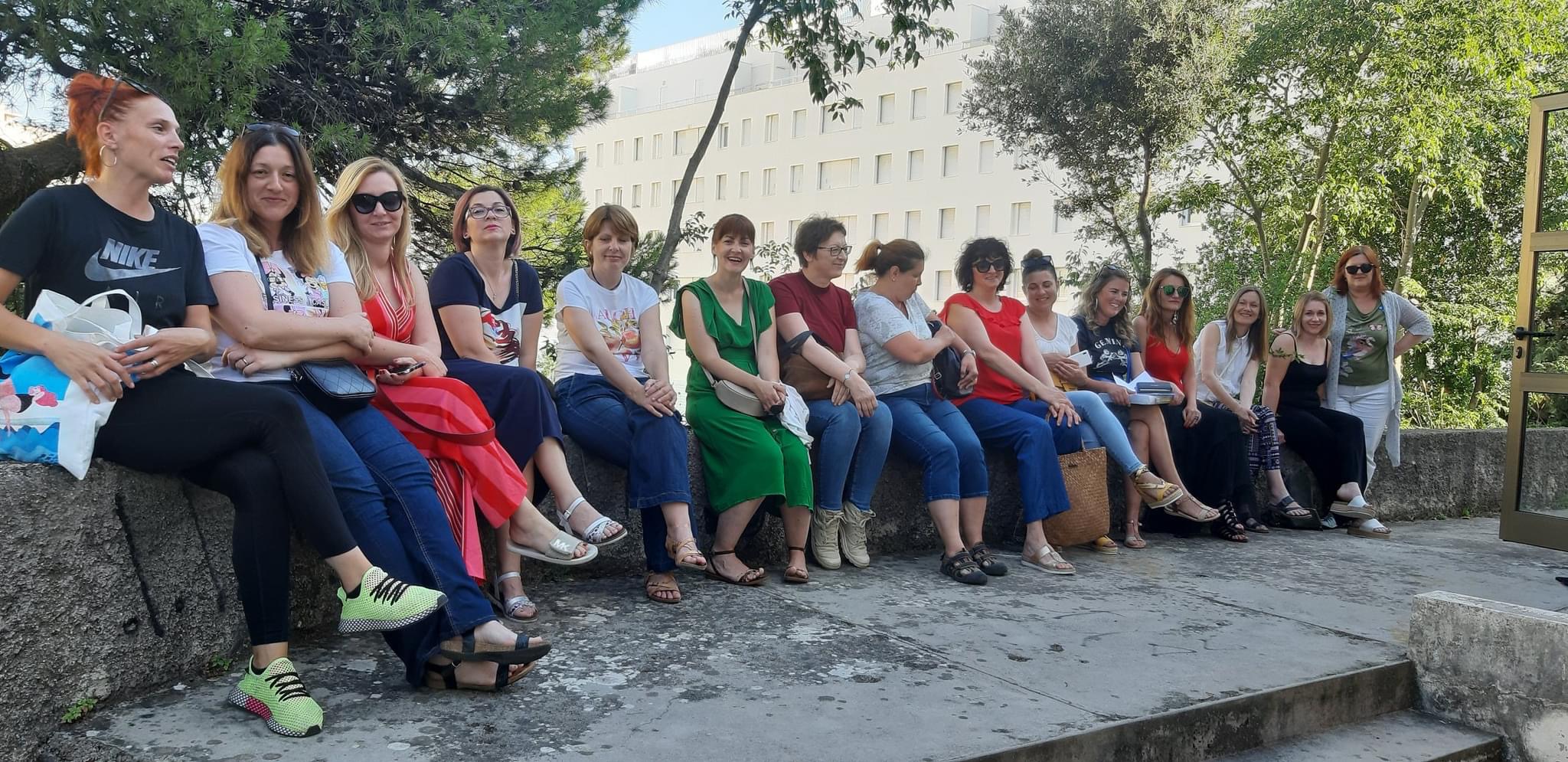 CILJ: Kako bismo poboljšali kvalitetu rada, a samim time i djeci pružali najbolje uvjete za rast i razvoj, igru i učenje, konstantno promišljamo i tražimo suvremene načine rada i trudimo se omogućiti uvjete za daljnje stručno usavršavanje odgojitelja i stručnih suradnika. Stručno usavršavanje svih djelatnika odvija se na nekoliko razina i načina. INDIVIDUALNO STRUČNO USAVRŠAVANJE tijekom čitave godine nastojimo pratiti recentnu i aktualnu literaturu i periodiku, te svoja iskustva i razmišljanja podijeliti s ostalim djelatnicima, te ono pozitivno implementirati u praksi. Unutar tima bitno je nastojati osnaživati i poticati jedni druge na putu ka kritičkom razmišljanju i samovrednovanju.INTERNI STRUČNI AKTIVI odnosno stručna predavanja o suvremenim spoznajama i iskustvima odgojne prakse s ciljem jačanja stručnih kompetencija odgojitelja i stručnih suradnika kroz edukacije, iskustveno učenje i timski rad. Nakon održanih stručnih aktiva nastojimo razmišljanjima, diskusijama i promišljanjima razmjeniti iskustva, iznijeti svoja razmišljanja i dati konstruktivne prijedloge za daljnji rad. Vrijedne spoznaje dobivene na stručnim aktivima nastojimo implementirati u neposredan rad s djecom.ODGOJITELJSKA VIJEĆA na kojima radimo analize ostvarivanja godišnjih zadaća s ciljem unapređenja odgojno – obrazovne prakse i omogućujemo problemski pristup pojedinim temama vrtićkog kurikuluma. EKSTERNI OBLICI STRUČNOG USAVRŠAVANJA, prisustvujemo stručnim skupovima, predavanjima, seminarima, regionalnim supervizijskim susretima.BITNE ZADAĆE:  podržavanje razvoja osobnih potencijala i jačanje stručne kompetencije odgojitelja i stručnih suradnika kroz edukacije, iskustveno učenje i timski rad na istraživanju i unapređivanju odgojne prakse  osvještavanje značaja grupne refleksije o odgojno-obrazovnom radu i senzibilizacija odraslih za razvijanje „zajednice koja uči“.DOKUMENTIRANJE I VREDNOVANJE ODGOJNO-OBRAZOVNOG PROCESA Kompletan rad u vrtiću i van njega, a koji se tiče odgojno-obrazovnog rada popraćen je pedagoškom dokumentacijom koja je temelj i ogledalo rada svakog odgojitelja. Ona je sredstvo istraživanja odgojno-obrazovnog procesa, učenja i napredovanja djece, ali i odgojitelja, te nam pokazuje što i kako se radilo. Praćenjem, odnosno promatranjem djeteta u igri i aktivnostima, te bilježenjem bitnih opservacija, s ciljem upoznavanja interesa, osobnosti, stilova učenja i sagledavanja stupnja razvoja djeteta, dobivamo informacije o djetetu koje čine temelj budućeg planiranja rada, orijentacijsku osnovu za organiziranje budućih aktivnosti djece ili pojedinog djeteta. Važna uloga pedagoške dokumentacije je u evidentiranju postignuća odgojno-obrazovnog rada dječjeg vrtića sa svrhom istraživanja, praćenja, vrednovanja i unapređivanja odgojno-obrazovnog procesa. Ona omogućava odgojitelju uvid u svoju praksu te ga na taj način čini kompetentnijim i spremnijim za promišljanje vlastite prake i samorefleksiju te samokritičnost. Dokumentiranje odgojno-obrazovnog procesa može pomoći odgojitelju da bolje razumije dijete, koje su njegove mogućnosti i potrebe, a sve s ciljem osvješćivanja i poboljšanja vlastite prakse kako bi djetetu pružili nabolje uvjete za njegov optimalan  rast i razvoj. Dokumentacija omogućuje odgojiteljima da podrže proces učenja djeteta na način da promišljaju moguće smjerove daljnjeg razvoja kurikuluma, poštujući smjer interesa djeteta. Dokumentacija pomaže i djetetu na način da svoju ideju ili pretpostavku lakše komunicira drugoj djeci, a druga djeca mu pomažu da tu ideju nadograđuje, mijenja i da postupno izgrađuje nove spoznaje. Dokumentacija pak omogućuje roditeljima da saznaju, ne samo što su djeca radila već i kako i zašto su nešto radila, da ne vide samo produkt već i proces dječjeg rada. Pedagoška dokumentacija omogućuje da učenje kao konstantno istraživanje postane vidljivo i opipljivo, te na taj način o procesu učenja dokumentiranom na različite načine možemo diskutirati i interpretirati ga, što nam omogućuje lakše razumijevanje procesa učenja djece, njihovih potreba i razvojnih mogućnosti, tijeka aktivnosti te promišljanje novih i boljih načina podrške njihovom razvoju.OBLICI DOKUMENTIRANJA, PLANIRANJE I DOKUMENTIRANJE RADAOblici dokumentiranja u našem vrtiću:	-    pedagoška dokumentacija odgojne skupine			- dokumentiranje aktivnosti djece kroz Individualne razvojne mape sa individualnom dokumentacijom o djetetu (za svako dijete):postignuća djece prema vremenu održavanja aktivnosti ili područjima učenjafoto, audio i video zapisi, anegdotske bilješkenarativni oblici: bilješke odgojitelja i drugih stručnih djelatnika vrtića, različiti protokoli pračenja, vrednovanja i dokumentiranja postignućauratci djece (individualne i zajednički slike i crteži djece, plakati, panoi, izložbe i prezentacije ).samorefleksije i zajedničke refleksije odgojitelja u vrtiću o:        - kvaliteti odgojno-obrazovnih intervencija	odgojitelja u aktivnostima djece        - kvaliteti različitih aspekata i cjeline odgojno-obrazovnog  procesa	        - kvaliteti suradnje s roditeljima							  - kvaliteti suradnje sa sustručnjacima i drugim čimbenicima i sl.Dogovara se što će se raditi (sadržaj i aktivnosti)  i kako će se raditi (oblici, strategije, metode i postupci). Timskim pristupom dogovaraju se: godišnji plan rada ustanove, tromjesečni planovi rada odgojnih skupina: tematsko i projektno, dnevni planovi rada odgojnih skupina na bazi planiranih poticaja.5.2. NAČIN VREDNOVANJAOdgojitelji  svoju valorizaciju i samovrednovanje  provedenih aktivnosti bilježe:tromjesečno u knjigu pedagoške dokumentacije i na temelju snimki, foto i video dokumentacije u mape odgojitelja vrednovanje tromjesečnog razdoblja provodimo zajednički na Odgojiteljskom vijeću preko rasprave i listića za vrednovanjePraćenje, procjenjivanje i evaluiranje odgojno-obrazovnog rada obuhvaća i svakodnevnu samorefleksiju odgojitelja o ostvarenju odgojno-obrazovnih namjera i procjenu postignuća djece te etapne zajedničke analize kvalitete odgojne prakse, napretka djece i rada odgojitelja koje se temelje na različitim dokumentima: bilješkama odgojitelja iz odgojnog procesa, foto, audio i video-snimkama, dječjem stvaralaštvu, različitim skalama procjena, protokolima praćenja, razvojnim listama, upitnicima za djecu i roditelje. Godišnje izviješće o ostvarenju odgojno-obrazovnog rada, uz procjene odgojitelja temelji se i na roditeljskom vrednovanju svih aspekata rada vrtića.Provodi se unutarnje i vanjsko vrednovanje.Unutarnje  u odnosu: prema djetetu, prema odgojnoj skupini  prema programu i prema ustanoviPrema djetetu: odnosi se na praćenje individualnih potreba djeteta. Praćenje i valorizacija odnose se na spoznajni, doživljajni i psihomotorni aspekt obrazovanja. Izdaje se mišljenje vrtića za svu djecu u godini prije škole.Prema odgojnoj skupini provodit će se:dnevna, tromjesečna, polugodišnja i godišnja valorizacija rada skupina.Prema programu: izvješće o realizaciji programaPrema ustanovi: godišnje izvješće rada ustanoveVanjsko vrednovanje odnosi se na ocjene subjekata izvan ustanove o vrijednosti rada ustanove u cjelini prema zadanim kriterijima (roditelji i lokalna zajednica). VIZIJA BUDUĆEG RAZVOJA VRTIĆAU oblikovanju odgojno-obrazovnog procesa vrtića, treba polaziti prvenstveno od prirode učenja djeteta, koja se temelji na izravnom stjecanju iskustva, tj. aktivnom sudjelovanju djeteta u procesu učenja. Učenje djeteta na izvjestan način nalikuje znanstvenom istraživanju, jer djeca istražuju, propituju i revidiraju vlastite «teorije», tj. svoja postojeća i privremena razumijevanja. Istražujući fenomene koji ga zanimaju i koje pokušava razumjeti, dijete o njima postavlja vlastite pretpostavke, a svaka od pretpostavki predstavlja način na koji dijete u određenom trenutku razumije problem s kojim se susreće, a koja se s vremenom, pod utjecajem novog iskustva i razumijevanja, mijenja, nadograđuje, preoblikuje.«Želimo li djecu učiti da razmišljaju, odrasli ih moraju početi tretirati ozbiljno još dok su mali, dati im priliku da budu odgovorni, razgovarati s njima iskreno, osigurati im privatnost i osamu te ih poticati na razmišljanje o važnim stvarima» (Bertrand Russell, prema Pound, 2011).«Odgojno-obrazovne ustanove često propuštaju djecu učiti misliti, a umjesto toga ih «zatrpavaju» informacijama kao prazne kontejnere» (Spaggiari, 1998)!Djeca uče od rođenja, njihovo je učenje cjelovito, a ne rascjepkano po predmetnim područjima, ona uče kroz izravno, neposredno iskustvo, kroz igru i aktivnim sudjelovanjem u procesu učenja, u interakciji s drugom djecom i podržavajućim odraslima, tj. odraslima koji ih razumiju i uvažavaju. U kvalitetno oblikovanom odgojno-obrazovnom procesu, djeci se osiguravaju poticajni materijalni uvjeti da bi mogla «učiti čineći», raznovrsne socijalne interakcije da bi mogla učiti «s drugima» te dovoljno slobode da bi u aktivnostima mogla djelovati i učiti «na svoj način», s obzirom na svoje individualne posebnosti i profil inteligencije. Krajnji cilj odgojno-obrazovnog rada u vrtiću nije usvajanje i repeticija informacija, formiranje poslušnika bez vlastitog mišljenja, stava i samopouzdanja, nego stjecanje kvalitetnih iskustava učenja djece koja uključuju priliku propitivanja stvari iz različitih perspektiva, samostalno razmišljanje i djelovanje djeteta te suradničko rješavanje problema s drugima, razvoj aktivnih, odgovornih i inicijativnih osoba koje se u složenom  svijetu u kojem žive mogu snaći i koji ga mogu učiniti boljim. KLASA: 601-02/21-01/02URBROJ: 2198/11-08-02-21-Nin, 30. rujna 2021. godinePredsjednik Upravnog vijeća:                                                          Ravnateljica:                                                                                                      ________________________                                            _______________________         Tomislav Ćurko                                                                        Irena ĆukJaslična skupinaJEŽINCIRadno vrijeme Početak rada Završe-tak radaDjelatniceRadno mjestoStručna spremaJaslična skupinaJEŽINCI630 -16301. 9.2020131.8.2022.Zrinka MatulićNikolina C. LjubičićodgajateljicaodgajateljicaVSSVŠSJaslična skupinaGIRICE630 -16301. 9.2021.31.8.2022.Iva MustaćIvana PapićodgajateljicaodgajateljicaVŠSVŠSMješovita skupina KAIĆI630 -16301. 9.2021.31.8.2022.Irena OltranAntonija LipoticaAna DučićodgajateljicaodgajateljicaodgajateljicaVŠSVŠSVŠSMješovita skupina ZVJEZDICE630 -16301. 9.2021.31.8.2022.Tanja MorovićDanijela KuzmarodgajateljicaodgajateljicaVŠSVŠSMješovita skupina LOSTURICE630 -16301. 9.2021.31.8.2022.Jadranka DevićTea ŠkibolaodgajateljicaodgajateljicaVŠSVŠS